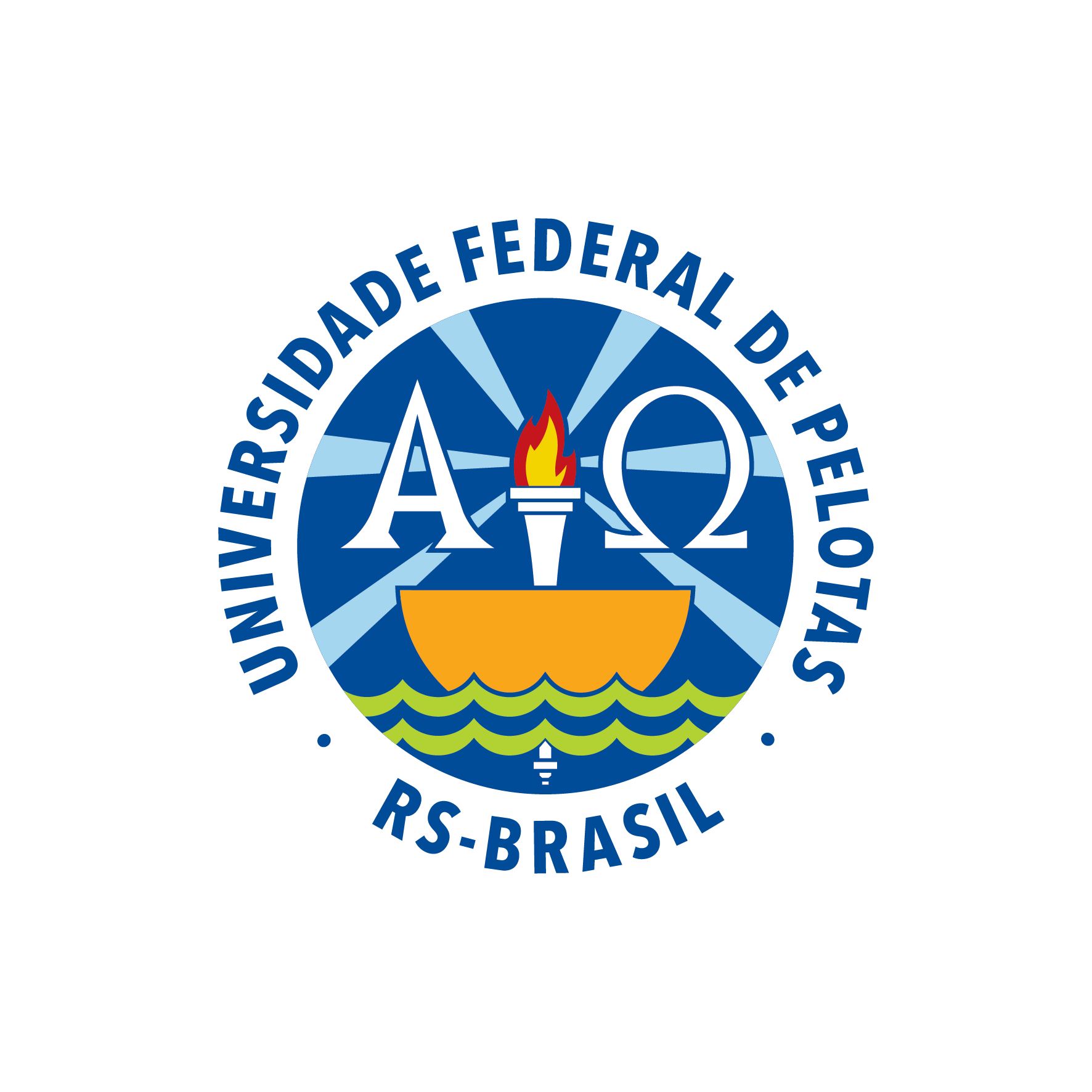 Universidade Federal de PelotasPró-Reitoria de Pesquisa, Pós-Graduação e InovaçãoCoordenação de Inovação TecnológicaFORMULÁRIO PARA INSCRIÇÃO - BOLSAS DE INOVAÇÃO TECNOLÓGICANome do candidato: ______________________________________________________Número de matrícula: _____________________________________________________Curso: _________________________________________________________________Semestre em que está matriculado: ___________________________________________Carteira de Identidade: ____________________________________________________CPF: ___________________________________________________________________Endereço: _______________________________________________________________Telefones: ______________________________________________________________E-mail: _________________________________________________________________É bolsista da PRAE?  (   ) Não			(   ) Sim - Quais Benefícios: _________________________________________________________________________________________________________Qual o turno disponível para a bolsa? (   ) manhã    (   ) tarde     